                                                 Моби Знайка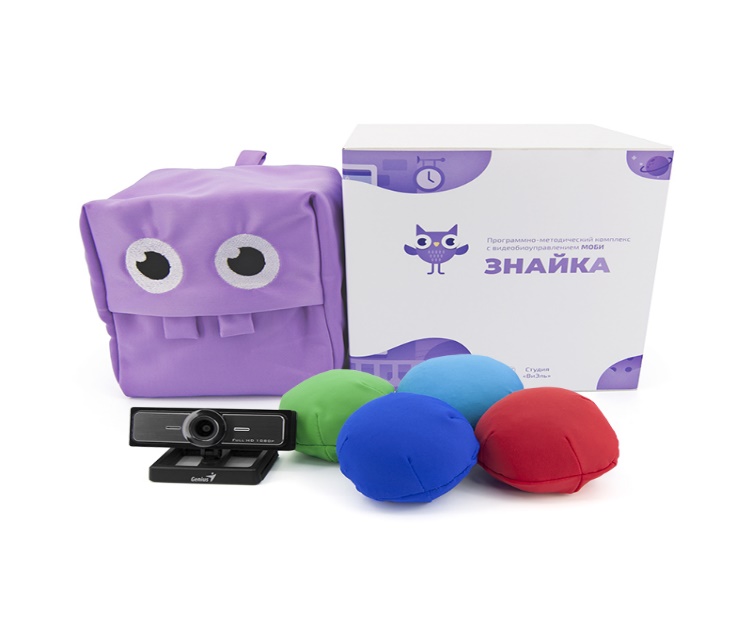 Тип занятийИндивидуальноОсновные методические задачи комплекса:Знакомство с буквами русского и английского алфавитов,Знакомство с цифрами от 1-10 на русском и английском языках,Знакомство с названиями цветов на русском и английском языках,Развитие координации и точности движений,Тренировка моторной ловкости,Тренировка избирательности моторной реакции,Увеличение диапазона движений,Развитие когнитивных навыков,Развитие волевого контроля движений,Подготовка к школе.Комплектация:4 мягких шарика разного цвета,Сумка-игрушка для хранения шариков,USB-ключ с программным обеспечением,Веб-камера,Руководство пользователя,Методический практикум.